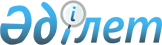 Денисов ауданы әкімдігінің 2014 жылғы 19 қыркүйектегі № 246 "Денисов ауданы әкімдігінің білім бөлімі" мемлекеттік мекемесі туралы ережені бекіту туралы" қаулысына өзгеріс енгізу туралы
					
			Күшін жойған
			
			
		
					Қостанай облысы Денисов ауданы әкімдігінің 2016 жылғы 16 наурыздағы № 74 қаулысы. Қостанай облысының Әділет департаментінде 2016 жылғы 25 наурызда № 6235 болып тіркелді. Күші жойылды - Қостанай облысы Денисов ауданы әкімдігінің 2016 жылғы 23 мамырдағы № 154 қаулысымен      Ескерту. Күші жойылды - Қостанай облысы Денисов ауданы әкімдігінің 23.05.2016 № 154 қаулысымен (қол қойылған күнінен бастап қолданысқа енгізіледі).



      "Қазақстан Республикасындағы жергілікті мемлекеттік басқару және өзін-өзі басқару туралы" 2001 жылғы 23 қаңтардағы Қазақстан Республикасы Заңының 31 бабына сәйкес, Денисов ауданының әкімдігі ҚАУЛЫ ЕТЕДІ:



      1. Әкімдіктің 2014 жылғы 19 қыркүйектегі № 246 "Денисов ауданы әкімдігінің білім бөлімі" мемлекеттік мекемесі туралы ережені бекіту туралы" қаулысына (2014 жылғы 21 қазанда нормативтік құқықтық актілерді мемлекеттік тіркеу тізілімінде № 5121 болып тіркелген, 2014 жылғы 13 қарашасында "Наше время" газетінде жарияланған) келесі өзгеріс енгізілсін:



      жоғарыда көрсетілген қаулымен бекітілген "Денисов ауданы әкімдігінің білім бөлімі" мемлекеттік мекемесі туралы Ережесінде:



      16 тармағының 16-1) тармақшасы алынып тасталсын.



      2. Осы қаулы алғашқы ресми жарияланған күнінен кейін күнтізбелік он күн өткен соң қолданысқа енгізіледі.

 
					© 2012. Қазақстан Республикасы Әділет министрлігінің «Қазақстан Республикасының Заңнама және құқықтық ақпарат институты» ШЖҚ РМК
				      Аудан әкіміЕ. Жаманов